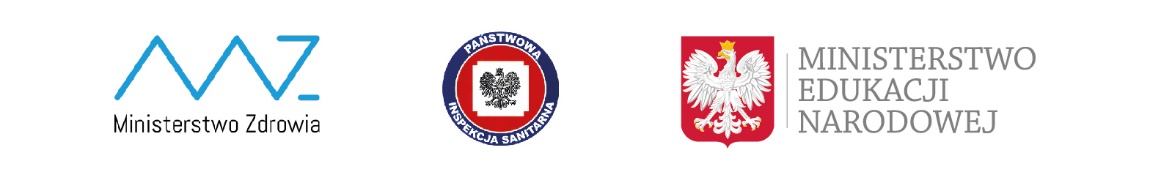 Regulamin funkcjonowania szkoły w okresie pandemii – na podstawie wytycznych MEN, MZ i GIS dla szkół podstawowych i ponadpodstawowychSzkoła Podstawowa nr 1 im. Jana Pawła II w SulęcinieObowiązuje od 01.09.2021r.Podstawa prawna:ROZPORZĄDZENIE MINISTRA EDUKACJI NARODOWEJ  w sprawie szczególnych rozwiązań w okresie czasowego ograniczenia funkcjonowania jednostek systemu oświaty w związku z zapobieganiem, przeciwdziałaniem i zwalczaniem COVID-19Wytyczne Ministra Zdrowia oraz Głównego Inspektora Sanitarnego oraz Głównego Inspektora SanitarnegoOrganizacja zajęć dla uczniów:Do szkoły może uczęszczać uczeń bez objawów chorobowych sugerujących infekcję dróg oddechowych oraz gdy nie został na niego nałożony obowiązek kwarantanny lub izolacji w warunkach domowych.Uczniowie mogą być przyprowadzani do szkoły i z niej odbierani przez opiekunów bez objawów infekcji lub choroby zakaźnej oraz gdy nie został nałożony na nich obowiązek kwarantanny lub izolacji domowej. W drodze do i ze szkoły opiekunowie z dziećmi oraz uczniowie przestrzegają aktualnych przepisów prawa dotyczących zachowania w przestrzeni publicznej. Zapewnienie dzieciom i młodzieży, w tym niepełnosprawnej, bezpłatnego dowozu i opieki do szkoły odbywa się na zasadach sanitarnych obowiązujących w transporcie publicznym.Przy wejściu do budynku szkoły należy zamieścić informację o obowiązku dezynfekowania rąk oraz instrukcję użycia środka dezynfekującego. Wszyscy wchodzący do budynku szkoły mają obowiązek założenia maseczki, skorzystania z płynu do dezynfekcji rąk lub użycia rękawiczek. Uczniowie po przyjściu do szkoły w pierwszej kolejności powinni umyć ręce wodą z mydłemZa zaopatrzenie dzieci w środki ochrony twarzy odpowiadają rodzice/opiekunowie.Uczeń bez osłony twarzy może wejść do szkoły wyłącznie po uzyskaniu zgody odpowiedzialnego pracownika. O braku maseczki u ucznia informowany jest każdorazowo rodzic.Uczniowie wchodzą i wychodzą z budynku szkoły wykorzystując wejście położone najbliżej ich gabinetu.Uczniowie klas I-III przy wejściu/wyjściu ze szkoły korzystają wyłącznie z wejścia dolnego od strony parku.Opiekunowie odprowadzający dzieci mogą przebywać w wyznaczonej przestrzeni wspólnej szkoły (podwórze od strony parku), zachowując zasady:1 opiekun z dzieckiem/dziećmi,dystansu od kolejnego opiekuna z dzieckiem min. 1,5 m,dystansu od pracowników szkoły min. 1,5 m, opiekunowie powinni przestrzegać obowiązujących przepisów prawa związanych z bezpieczeństwem zdrowotnym obywateli (m.in. stosować środki ochronne: osłona ust i nosa, rękawiczki jednorazowe lub dezynfekcja rąk).dziecko jest przekazywane przez rodzica pracownikowi w wyznaczonym obszarze szkoły, zgodnie z procedurami pracy świetlicyObowiązek zasłaniania twarzy obowiązuje w przestrzeni wspólnej szkoły, jeśli nie ma możliwości zachowania dystansu społecznego. W czasie zajęć oraz spożywania posiłków uczniowie nie mają obowiązku zasłaniania twarzy.Oddział klasowy może realizować zajęcia lekcyjne w jednym, przydzielonym na stałe gabinecie. Nie dotyczy to zajęć z informatyki, języków obcych i wychowania fizycznego. Decyzję w sprawie aktualnej formy realizacji zajęć podejmuje dyrektor szkoły.Uczniowie w klasach zajmują stałe miejsce. Nie ma możliwości zmiany miejsca na kolejnych lekcjach.Zaleca się zachowanie 1,5m odległości między stolikiem nauczyciela a ławkami uczniów. Jeśli z sali korzystają różni nauczyciele, powierzchnia biurka powinna być dezynfekowana.W przypadku korzystania z ogólnodostępnych środków dydaktycznych (pomoce naukowe, sprzęt sportowy, pisaki do tablicy itp.), uczeń ma obowiązek dezynfekcji rąk. Prace pisemne uczniów oraz książki w bibliotece szkolnej podlegają kwarantannie przez 48 godzin.W czasie przerw uczniów i pracowników obowiązuje noszenie osłony twarzy w obszarze wspólnym szkoły (korytarze, WC, boisko itp.).W ramach szybkiej, skutecznej komunikacji, rekomendowany jest kontakt z opiekunami ucznia wykorzystaniem technik komunikacji na odległość – telefon, mail, dziennik elektroniczny.W przypadku wskazań do  pomiaru temperatury, szkoła stosuje termometr bezdotykowy  Termometr jest dezynfekowany po użyciu w danej grupie. W miarę możliwości organizacja pracy szkoły powinna umożliwiać zachowanie dystansu między osobami przebywającymi na terenie szkoły, szczególnie w miejscach wspólnych i ograniczy gromadzenie się uczniów na terenie szkoły (różne godziny rozpoczynania i kończenia zajęć, różne godziny przerw dla klas, korzystanie z przestrzeni zewnętrznych w czasie przerw).Obowiązują ogólne zasady higieny: częste mycie rąk (po przyjściu do szkoły należy bezzwłocznie umyć ręce), ochrona podczas kichania i kaszlu oraz unikanie dotykania oczu, nosa i ust.Przedmioty i sprzęty kontaktowe znajdujące się w sali, których nie można skutecznie umyć, uprać lub dezynfekować, należy usunąć lub uniemożliwić do nich dostęp. Przybory do ćwiczeń (piłki, skakanki, obręcze itp.) wykorzystywane podczas zajęć należy czyścić lub dezynfekować.Uczeń powinien posiadać własne przybory i podręczniki, które w czasie zajęć mogą znajdować się na stoliku szkolnym ucznia, w tornistrze lub we własnej szafce, jeżeli uczeń posiada szafkę. Uczniowie nie powinni wymieniać się przyborami szkolnymi między sobą.Należy wietrzyć sale, części wspólne (korytarze) co najmniej raz na godzinę, w razie potrzeby także w czasie zajęć. Należy zminimalizować przechowywanie w gabinetach wyposażenia, którego nie można zdezynfekować.Nauczyciel w klasach I-III organizuje przerwy dla swoich uczniów w interwałach adekwatnych do potrzeb, jednak nie rzadziej niż co 45 min. Przerwy w EWS nie powinny pokrywać się z przerwami klas 4-8 i powinny ograniczyć do minimum kontakt między różnymi klasami w ramach EWS.Zaleca się korzystanie przez uczniów z boiska szkolnego oraz pobyt na świeżym powietrzu na terenie szkoły, zwłaszcza w czasie przerw.Podczas realizacji zajęć, w tym zajęć wychowania fizycznego i sportowych, w których nie można zachować dystansu, należy zrezygnować z ćwiczeń i gier kontaktowych. Uczeń nie powinien zabierać ze sobą do szkoły niepotrzebnych przedmiotów. Ograniczenie to nie dotyczy dzieci ze specjalnymi potrzebami edukacyjnymi, w szczególności z niepełnosprawnościami. W takich przypadkach należy dopilnować, aby dzieci nie udostępniały swoich rzeczy innym, natomiast opiekunowie dziecka powinni zadbać o regularne czyszczenie (pranie lub dezynfekcję) zabawki, rzeczy. Przy pomieszczeniu z szafkami uczniowskimi umieszcza się dozownik płynu do dezynfekcji. W pomieszczeniu obowiązują osłony twarzy oraz odstęp społeczny.Realizacja zajęć pozalekcyjnych organizowanych w szkole w okresie pandemii prowadzona jest w oparciu o zapisy sanitarne dotyczące zajęć lekcyjnych. Za przestrzeganie przez uczniów regulaminu pracy w czasie pandemii odpowiada każdy nauczyciel prowadzący zajęcia z klasą oraz nauczyciel na dyżurze.Przy wejściu głównym należy umieścić numery telefonów do właściwej miejscowo powiatowej stacji sanitarno-epidemiologicznej, oddziału zakaźnego szpitala i służb medycznych. Dyrektor szkoły może wprowadzić dodatkowe środki ostrożności dotyczące funkcjonowania w szkole dzieci z chorobami przewlekłymi, w porozumieniu z ich rodzicami/opiekunami prawnymi, m.in.:- obowiązek zachowania dystansu podczas zajęć lekcyjnych, w świetlicy,- w przypadku braku możliwości zachowania dystansu w miejscach wspólnie użytkowanych, tj. podczas zajęć lekcyjnych, w świetlicy, na korytarzach, w szatni – obowiązek osłony ust i nosa maseczką.Organizacja pracy dla pracowników i interesantów:Osoby trzecie (w tym rodzice) – poza odprowadzeniem i odbiorem dziecka - mogą wejść do budynku po wpisaniu się do zeszytu wejść i po wcześniejszym umówieniu. Wchodzących obowiązuje stosowanie środków ochronnych (osłona ust i nosa, rękawiczki jednorazowe lub dezynfekcja rąk, tylko osoby bez objawów chorobowych sugerujących infekcję dróg oddechowych), przebywanie tylko w wyznaczonym rejonie szkoły oraz jak najkrótszy czas przebywania w obiekcie. Wskazany jest pobyt na terenie placówki poza okresem przerw lekcyjnych.Personel kuchenny i pracownicy administracji oraz obsługi sprzątającej powinni ograniczyć do minimum kontakty z uczniami oraz nauczycielami, a w przypadku bezpośredniego kontaktu powinien stosować maseczkę (rekomendowane maseczki chirurgiczne).Przy organizacji żywienia w szkole (stołówka szkolna, kuchnia i inne pomieszczenia przeznaczone na spożycie ciepłych posiłków), obok warunków higienicznych wymaganych przepisami prawa odnoszącymi się do funkcjonowania żywienia zbiorowego, dodatkowo należy wprowadzić zasady szczególnej ostrożności dotyczące zabezpieczenia pracowników. Powinna być zachowana odpowiednia odległość stanowisk pracy wynosząca min. 1,5 m, a jeśli to niemożliwe – zapewnienie środków ochrony osobistej. Szczególną uwagę należy zwrócić na utrzymanie wysokiej higieny stanowisk pracy, opakowań produktów, sprzętu kuchennego, naczyń stołowych oraz sztućców, a także higieny osobistej.Nie należy organizować poczęstunków oraz wspólnej degustacji potraw przez uczniów.Dokumenty papierowe przekazywane szkole bezpośrednio przez petenta podlegają dwudniowej kwarantannie. W przypadkach pilnych dopuszcza się obsługę dokumentów z wykorzystaniem rękawiczek jednorazowych. W miarę możliwości podczas organizowania pracy pracownikom powyżej 60. roku życia lub z istotnymi problemami zdrowotnymi, które zaliczają osobę do grupy tzw. podwyższonego ryzyka, należy zastosować rozwiązania minimalizujące ryzyko zakażenia.Higiena, czyszczenie i dezynfekcja pomieszczeń i powierzchniNależy dopilnować, aby wszystkie osoby trzecie, w tym rodzice uczniów, wchodzące do szkoły dezynfekowały dłonie lub zakładały rękawiczki ochronne, miały zakryte usta i nos oraz nie przekraczały obowiązujących stref dostępności.Należy regularnie myć ręce wodą z mydłem oraz dopilnować, aby robili to uczniowie, szczególnie po przyjściu do szkoły, przed jedzeniem, po powrocie ze świeżego powietrza i po skorzystaniu z toalety. W sali gimnastycznej używany sprzęt sportowy oraz podłoga powinny zostać umyte detergentem lub zdezynfekowane po każdym dniu zajęć.Pomoce naukowe i pisaki używane na lekcjach przez uczniów powinny być dezynfekowane co najmniej 2-3 razy dziennie.Stoliki lekcyjne muszą być dezynfekowane codziennie po zajęciach.Szkoła prowadzi monitoring codziennych prac porządkowych, ze szczególnym uwzględnieniem utrzymywania w czystości gabinetów, stołówki, pomieszczeń sanitarnohigienicznych, ciągów komunikacyjnych, dezynfekcji powierzchni dotykowych – poręczy, klamek i powierzchni płaskich.Dezynfekcja może być prowadzona za pomocą środków chemicznych lub ozonowania.Przeprowadzając dezynfekcję, należy ściśle przestrzegać zaleceń producenta znajdujących się na opakowaniu środka do dezynfekcji. Ważne jest ścisłe przestrzeganie czasu niezbędnego do wywietrzenia dezynfekowanych pomieszczeń i przedmiotów, tak aby uczniowie nie byli narażeni na wdychanie oparów środków służących do dezynfekcji.W pomieszczeniach sanitarno-higienicznych należy wywiesić plakaty z zasadami prawidłowego mycia rąk, a przy dozownikach z płynem do dezynfekcji rąk – instrukcje dezynfekcji.Należy na bieżąco dbać o czystość urządzeń sanitarno-higienicznych, w tym ich dezynfekcję lub czyszczenie z użyciem detergentu. Jeżeli na terenie szkoły uczniowie i pracownicy używają masek lub rękawic jednorazowych, należy zapewnić miejsca/pojemniki do ich wyrzucania (dla profilaktycznych środków ochrony – odpady zmieszane).Biblioteka szkolnaUczniowie mogą korzystać z wypożyczalni książek w godzinach ustalonych przez kierownika biblioteki. Informacja o godzinach pracy wywieszona jest na drzwiach biblioteki.Książki wydaje i przyjmuje pracownik biblioteki. Uczniowie nie mają wstępu do pomieszczeń z książkami.Pracownik kontaktujący się z uczniami może używać środków ochrony twarzy (np. przyłbica) i rękawiczek jednorazowychPrzy ponownym wypożyczaniu książek należy stosować 48-godzinną karencję.Jeśli w punkcie wypożyczania i zdawania książek tworzy się kolejka uczniów (szczególnie z różnych klas), muszą oni zachować dystans społeczny i stosować osłony twarzy.W okresie pandemii czytelnia i pracownia multimedialna są niedostępne dla uczniów. W wyjątkowych wypadkach korzystane z pozycji w czytelni oraz z komputerów możliwe jest po uzgodnieniu z kierownikiem bibliotekiZasady dystrybucji podręczników dotacyjnych określa odrębny regulamin.Gabinet medycyny szkolnejGabinet pielęgniarki czynny jest w pon-śro-ptk w godzinach 07:25-15:00, we wtorki w godz. 07:25-11:00 oraz w czwartki w godz. 7:25-11:00W okresie pandemii gabinet jest wyposażony zgodnie z wymaganiami sanitarnymi (kozetka, płyn do dezynfekcji, fartuchy ochronne, maski/przyłbice, rękawice jednorazowe itp.)Każda osoba wchodząca do gabinetu obowiązana jest do zdezynfekowania rąk oraz zasłonięcia twarzy. Osoba wchodząca będzie miała zmierzoną temperaturę.W gabinecie poza pracownikiem medycznym może przebywać tylko jedna osoba.Gabinet jest regularnie dezynfekowany i wietrzony.W szkole znajduje się dodatkowe pomieszczenie przeznaczone na izolatkę.Świetlica szkolnaDzieci są przyprowadzane i odbierane przez jednego opiekuna (bez osób towarzyszących). Opiekun nie ma prawa wejść do pomieszczeń szkoły.Zajęcia świetlicowe odbywają się w pomieszczeniu świetlicy oraz – w przypadku takiej potrzeby – w wyznaczonych gabinetach szkolnych, wyłączonych z bieżącej nauki.Pierwszeństwo przyjęcia do świetlicy mają dzieci dwojga pracujących rodziców oraz uczniowie dojeżdżający.Przy każdorazowym wejściu na świetlicę uczeń ma obowiązek dezynfekcji rąk.Świetlica dysponuje aktualnymi telefonami kontaktowymi do rodziców/opiekunów lub ich zakładów pracy.Pomieszczenia świetlicy są wietrzone co najmniej raz na godzinę. Wyposażenie jest dezynfekowane minimum raz dziennie.Zabawki oraz wyposażenie, którego nie można zdezynfekować, powinny zostać usunięte ze świetlicy.Dziecko przebywające na świetlicy zobowiązane jest do częstego mycia rąk.Przyprowadzanie oraz odbiór dziecka możliwy jest wyłącznie w określonych godzinach – przyprowadzanie między godziną 6:30 a 8:00, odbiór przez 15 minut przed pełną godziną (12:45-13:00, 13:45-14:00, 14:45-15:00, 15:45-16:00). Rodzice telefonicznie zgłaszają chęć odbioru dziecka. W przypadkach szczególnych godzinę odbioru należy z wyprzedzeniem uzgodnić z pracownikiem świetlicy.Rodzice lub opiekunowie uczniów zapisanych na świetlicę muszą jednorazowo wyrazić zgodę na pomiar przez szkołę temperatury u dziecka. Temperatura mierzona jest przez pracownika w przypadku podejrzenia objawów chorobowych u dziecka.GastronomiaWydawanie posiłków odbywa się wyłącznie w godzinach ustalonych przez szkołę.Uczniowie i pracownicy wchodzący na stołówkę zobowiązani są zdezynfekować ręce.Korzystanie z posiłków powinno odbywać się zgodnie z zaleceniami obowiązującymi w czasie epidemii (odstępy między stolikami, przy stoliku zalecane osoby w jednej grupy). Posiłki wydawane są w systemie zmianowym i w miarę możliwości – spożywane przy stolikach z rówieśnikami z danej klasy. Przy zmianowym wydawaniu posiłków konieczne jest czyszczenie blatów stołów i poręczy krzeseł po każdej grupie. W przypadku braku innych możliwości organizacyjnych dopuszcza się spożywanie posiłków przez dzieci w salach lekcyjnych z zachowaniem zasad bezpiecznego i higienicznego spożycia posiłku.Dzieci mogą spożywać posiłki i napoje przyniesione z domu. Posiłki takie powinny być przynoszone w pojemnikach prywatnych i w nich spożywane.Wielorazowe naczynia i sztućce należy myć w zmywarce z dodatkiem detergentu, w temperaturze min. 60°C lub je wyparzać. Jeżeli szkoła nie posiada zmywarki, wielorazowe naczynia i sztućce należy umyć w gorącej wodzie z dodatkiem detergentu i wyparzyć.Zaleca się usuniecie dodatków (np. cukier, jednorazowe sztućce, wazoniki, serwetki) z obszaru sali jadalnej i wydawanie bezpośrednio przez obsługę. W stołówce nie zaleca się samoobsługi. Dania i produkty powinny być wydawane przez osobę do tego wyznaczoną lub obsługę stołówki. Postępowanie w przypadku podejrzenia zakażenia u pracownika lub uczniaJeżeli pracownik szkoły zaobserwuje u ucznia objawy mogące wskazywać na infekcję dróg oddechowych, w tym w szczególności gorączkę, kaszel, należy odizolować ucznia w odrębnym pomieszczeniu lub wyznaczonym miejscu (izolatka), zapewniając min. 2 m odległości od innych osób, i niezwłocznie powiadomić rodziców/opiekunów o konieczności odebrania ucznia ze szkoły (rekomendowany własny środek transportu).Uczeń z podejrzeniem zakażenia odbierany jest przez rodzica na zewnątrz szkoły, przy drzwiach głównych.W przypadku potwierdzenia COVID-19 u ucznia lub pracownika, dyrektor szkoły po konsultacji z PSE podejmuje decyzję o dalszej formie funkcjonowania placówki.Do pracy w szkole mogą przychodzić jedynie osoby, bez objawów chorobowych sugerujących infekcję dróg oddechowych oraz gdy domownicy nie przebywają w izolacji w warunkach domowych lub w izolacji.Dla pracowników z grupy podwyższonego ryzyka (wiek, choroby) dyrektor może zmodyfikować sposób świadczenia pracy minimalizując ryzyko zakażenia.Należy wyznaczyć i przygotować (m.in. wyposażenie w środki ochrony i płyn dezynfekujący) pomieszczenie (izolatka) lub wydzielić obszar, w którym będzie można odizolować osobę w przypadku zaobserwowania objawów chorobowych. Pomieszczenie izolatki powinno być wyposażone zgodnie z wymaganiami GIS.Pracownicy szkoły powinni zostać poinstruowani, że w przypadku wystąpienia niepokojących objawów choroby zakaźnej powinni pozostać w domu i skontaktować się telefonicznie z lekarzem podstawowej opieki zdrowotnej, a w razie pogarszania się stanu zdrowia zadzwonić pod nr 999 lub 112.W przypadku wystąpienia u pracownika będącego na stanowisku pracy niepokojących objawów infekcji dróg oddechowych, dyrektor szkoły natychmiast odsuwa go od wykonywanych czynności i kieruje do domu. Obszar, w którym poruszał się i przebywał pracownik z infekcją dróg oddechowych należy poddać gruntownemu sprzątaniu, zgodnie z funkcjonującymi w podmiocie procedurami oraz zdezynfekować powierzchnie dotykowe (klamki, poręcze, uchwyty itp.).W przypadku potwierdzonego zakażenia SARS-CoV-2 na terenie szkoły należy stosować się do zaleceń państwowego powiatowego inspektora sanitarnego - rekomenduje się ustalenie listy osób przebywających w tym samym czasie w części/częściach podmiotu, w których przebywała osoba podejrzana o zakażenie i zalecenie stosowania się do wytycznych Głównego Inspektora Sanitarnego odnoszących się do osób, które miały kontakt z zakażonym.Nauczanie zdalne i hybrydoweW przypadku dłuższej nieobecności ucznia (choroba, kwarantanna nie związana ze szkołą)  nauczyciele przedmiotu przesyłają środkami komunikacji elektronicznej zagadnienia do samodzielnej pracy (nie jest prowadzone nauczanie zdalne).W przypadku kwarantanny lub izolacji nauczyciela, szkoła może wprowadzić nauczanie zdalne dla nauczyciela lub uczniów, z którymi miał kontakt w formie umożliwiającej zakażenie. Pozostała część szkoły pracuje w trybie stacjonarnym.W przypadku wykrycia przypadku COVID w szkole (uczeń lub pracownik), przy większym zasięgu potencjalnego zakażenia dopuszcza się możliwość wprowadzenia nauczania zdalnego dla całej szkoły lub wybranego bloku (np. EWS, kl 4-8, konkretne piętro). Nauczanie zdalne wprowadzane jest na czas określony, do momentu ustalenia sytuacji epidemiologicznej i ewentualnej dezynfekcji obiektu.